Информация для родителей по организации питания в МБОУ Н-УООШ №14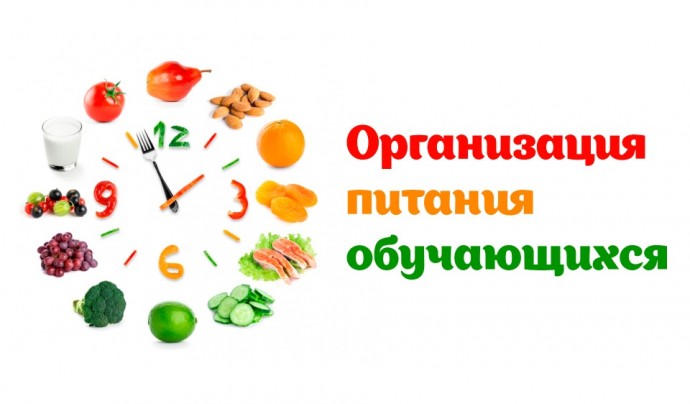 УВАЖАЕМЫЕ РОДИТЕЛИ! Организация питания в МБОУ Н-УООШ № 14  включает в себя:Бесплатное горячее питание обучающихся 1-4 классов, обучающихся из многодетных малообеспеченных семей, обучающихся с ограниченными возможностями здоровья и инвалидов.Горячее питание учащихся за родительские средства, Обеспечение учащихся горячим питанием осуществляет ИП Яцюк на осно-вании договора на организацию питания учащихся МБОУ Н-УООШ № 14  В школе создана комиссия по организации и контролю качества питания обучающихся 1-9 классов, которая осуществляет мероприятия по контролю качества питания учеников в школьной столовой.Школьная столовая, оборудована:обеденным заломзалом приготовления пищиподсобными помещениями.Школьная столовая, позволяет обеспечить горячим питанием 100% обучающихся, и его продукция соответствуют санитарно-эпидемиологическим требованиям к организации питания обучающихся (СанПиН2.4.5.2409-08).Норматив бесплатного горячего питания:для 1-4 классов - 54,99  руб., для 5 - 9 классов – 25,56 руб.Норматив стоимости бесплатного горячего питания для обучающихся с ограниченными возможностями здоровья или инвалидов  в виде горячего завтрака и обеда: для обучающихся 1 – 4 классов – 70 руб.;для обучающихся 5 – 11 классов – 52 руб.Подробная информация об организации горячего питания в                                  МБОУ Н-УООШ № 14 Перечень документов, необходимых для получения бесплатного питания:1. Заявление о предоставлении бесплатного питания. Предоставляется заявителем.2. Документ, удостоверяющий личность родителя (законного представителя) обучающегося для обозрения (паспорт гражданина РФ – стр.2,3 и стр. «Место жительства»; временное удостоверение личности гражданина РФ по форме №2П; удостоверение личности военнослужащего; военный билет военнослужащего; общегражданский заграничный паспорт (для граждан России, постоянно проживающих за границей); паспорт моряка; удостоверение беженца; свидетельство о рассмотрении ходатайства о признании беженцем). 3.Сведения о включении (невключении) семьи обучающегося в число малообеспеченных семей, получающих ежемесячное пособие на ребенка в органах социальной защиты населения, предоставляются УСЗН по месту регистрации обучающегося по запросу школы или Отдела образования по месту обучения ребенка в рамках межведомственного взаимодействия.4. Копия СНИЛС обучающегося. В случае проживания обучающихся в семьях, находящихся в социально опасном положении, решение о предоставлении  бесплатного горячего питания принимается на основании ходатайства  Совета муниципального общеобразовательного учреждения без предоставления документов родителями (законными представителями) несовершеннолетнего.  В случае обращения гражданина, имеющего ребенка под опекой (попечительством) и являющегося его законным представителем, документом, подтверждающим этот факт, является копия распорядительного акта об установлении опеки или попечительства над несовершеннолетним, выданная уполномоченным органом и находящаяся в МБОУ «Гимназия №14» в личном деле обучающегося. 5. Для предоставления бесплатного двухразового питания обучающимся с ограниченными возможностями здоровья необходимо, также предоставить заключение психолого-медико-педагогической комиссии.Бесплатное горячее питание предоставляется обучающемуся на основании решения районной межведомственной комиссии по контролю за организацией детского питания, оформленного протоколом, и приказа по школе с момента выпуска данного приказа и до завершения текущего учебного года, кроме каникулярного времени, выходных и праздничных днейПо вопросам предоставления услуги в МБОУ «Гимназия №14» обращаться:- к классному руководителю;- Халибовой Л.В. (учитель начальных классов) понедельник-8:00-18:00; пятница- 18:00-18:30; тел.: 8(919) 8977852Нормативные документы, регламентирующие, предоставление бесплатного питания школьникам Федеральный закон от 27.07.2010 №210-ФЗ «Об организации предоставления государственных и муниципальных услуг» (ред. от 05.04.2013г.);Федеральный закон от 29.12.2012 № 273-ФЗ «Об образовании в Российской Федерации» ст. 37;Федеральный закон от 06.10.2003г. № 131-ФЗ «Об общих принципах организации местного самоуправления в Российской Федерации» (ред. от 07.05.2013г.);СанПиН 2.4.5.2409-10 «Санитарно-эпидемиологические требования к организации питания обучающихся в общеобразовательных учреждениях, учреждениях начального и среднего профессионального образования»;Областной закон Ростовской области от 07.12.1998 N 17-ЗС “О прожиточном минимуме в Ростовской области”; Ст. 12 Устава города Ростова-на-Дону;Постановление Администрации города Ростова-на-Дону от 10.04.2013 № 375 «Об утверждении Порядка предоставления бесплатного питания обучающимся в муниципальных общеобразовательных учреждениях города Ростова-на-Дону»;Постановление Администрации города Ростова-на-Дону от 19.08.2013 № 900 «Об утверждении административного регламента № АР-087-14-Т муниципальной услуги «Организация питания обучающихся из малообеспеченных семей в общеобразовательных учреждениях»;Долгосрочная городская целевая программа «Развитие системы образования города Ростова-на-Дону на 2011-2015 годы», утвержденная постановлением Администрации города Ростова-на-Дону от 20.09.2010 №700;Городской план мероприятий «Дети Ростова» на 2011-2015 годы», утвержденный распоряжением Администрации города Ростова-на-Дону от 28.01.2011 №35 Постановление Администрации города Ростова-на-Дону от 23.05.2017 № 433 “Об обеспечении бесплатным горячим питанием обучающихся из малообеспеченных семей и из семей, находящихся в социально опасном положении”Порядок предоставления бесплатного питания обучающимся в муниципальных общеобразовательных учреждениях города Ростова-на-Дону (Приложение постановлению Администрации города от 10.04.2013 N 375) Приказ Управления образования г. Ростова-на-Дону от 18.08.2018 № УОПР-513 “Об организации питания обучающихся общеобразовательных учреждений в 2018/2019 уч.г.”Приказ МКУ “Отдел образования Пролетарского района г. Ростова-на-Дону” от 21.08.2017 № 360 ” Об организации питания обучающихся общеобразовательных учреждений района в 2018/2019 учебном году” Приказ Управления образования г. Ростова-на-Дону от 27.12.2018 № УОПР-889 «Об организации бесплатного двухразового питания обучающихся с ограниченными возможностями здоровья»Приказ МКУ “Отдел образования Пролетарского района г. Ростова-на-Дону” от 27.12.2017 №  594 «Об организации бесплатного двухразового питания обучающихся с ограниченными возможностями здоровья»